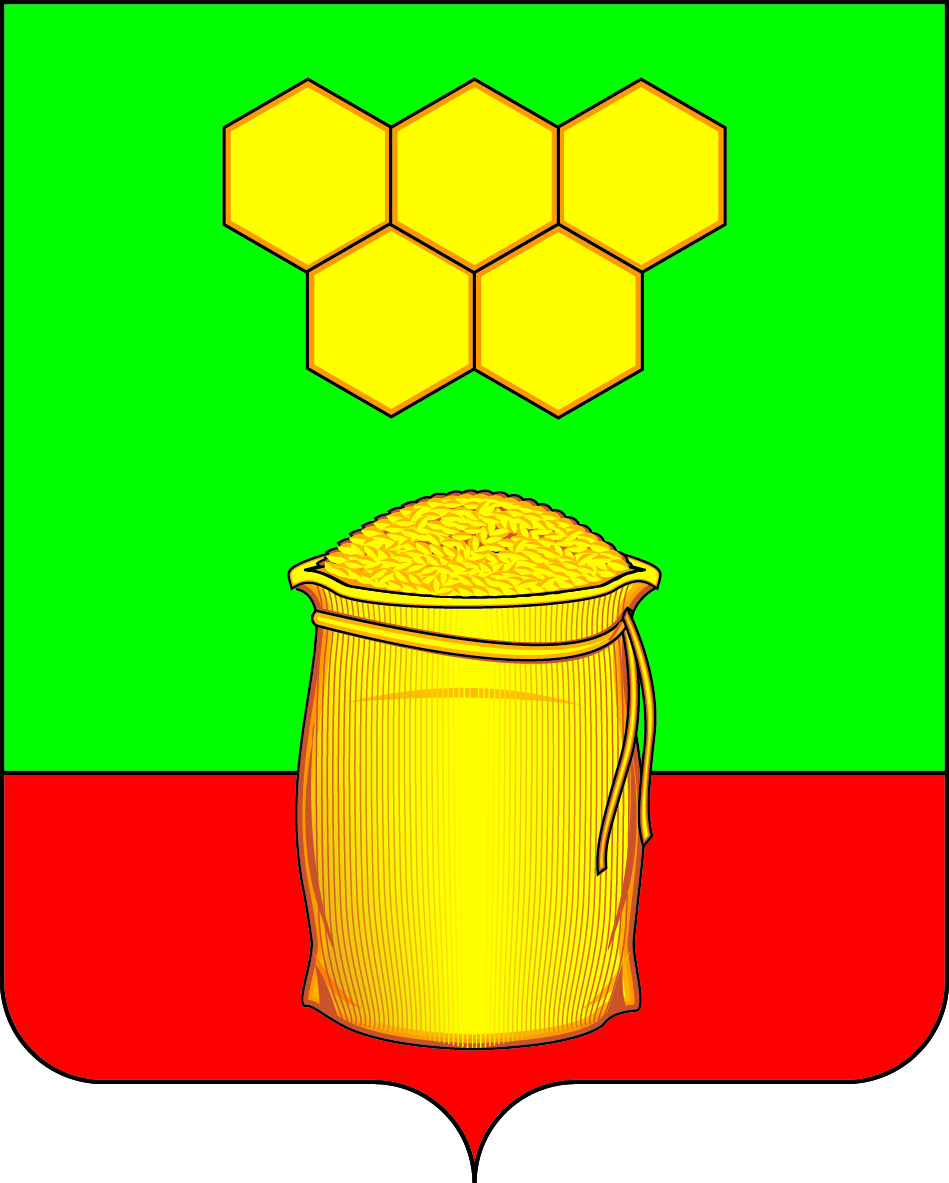 СОВЕТ НАРОДНЫХ ДЕПУТАТОВМЕДОВСКОГО  СЕЛЬСКОГО ПОСЕЛЕНИЯБОГУЧАРСКОГО МУНИЦИПАЛЬНОГО РАЙОНАВОРОНЕЖСКОЙ ОБЛАСТИ                                                       РЕШЕНИЕ         от  «03» ноября 2020г.  № 16	                 п. ДубраваО внесении изменений в решение Совета народных депутатов Медовского сельского поселения Богучарского муниципального района Воронежской области от 27.02.2020 № 323 «Об  оплате труда служащих, замещающих должности, не относящиеся к должностям муниципальной службы органов местного самоуправления Медовского сельского поселения Богучарского  муниципального района»В соответствии с Федеральным законом от 06.10.2003 № 131-ФЗ «Об общих принципах организации местного самоуправления в Российской Федерации», Бюджетным кодексом Российской Федерации, постановлением Правительства Воронежской области от 18.08.2020 № 780 «О повышении (индексации) денежного вознаграждения, должностных окладов, окладов за классный чин, пенсии за выслугу лет (доплаты  к пенсии), ежемесячной денежной выплаты  к пенсии за выслугу лет»,  Уставом Медовского сельского поселения Богучарского муниципального района, в целях приведения нормативных правовых актов органов местного самоуправления в соответствии с действующим законодательством, Совет народных депутатов Медовского сельского поселения Богучарского муниципального района Воронежской области решил:1. Внести в решение Совета народных депутатов Медовского сельского поселения Богучарского муниципального района Воронежской области от 27.02.2020 № 323  «Об оплате труда служащих, замещающих должности, не относящиеся к должностям муниципальной службы органов местного самоуправления Медовского сельского поселения Богучарского муниципального района» следующие изменения:1.1. Приложение к Положению об оплате труда работников, замещающих должности, не являющиеся должностями муниципальной службы «Перечень должностей и размеры должностных окладов служащих, замещающих должности, не относящиеся к должностям муниципальной службы органов местного самоуправления Медовского сельского поселения Богучарского муниципального района» изложить в следующей редакции:Переченьдолжностей и размеры должностных окладов служащих, замещающих должности, не относящиеся к должностям муниципальной службы органов местного самоуправления Медовского сельского поселения Богучарского муниципального района     2.  Данное решение вступает в силу после его обнародования на территории Медовского сельского поселения и распространяет свое действие на правоотношения, возникшие с 01.10.2020 года.      3. Контроль за выполнением настоящего решения возложить на постоянную комиссию по бюджету, налогам, финансам и предпринимательству, аграрной политике, земельным отношениям, муниципальной собственности и охране окружающей среды (Гончаров С.Н.) и главу Медовского сельского поселения Чупракова С.В.Глава Медовского сельского поселения                                    С.В.ЧупраковНаименование должностейРазмер должностного оклада (рублей)Старший инспектор5075Уборщик служебных помещений4246